NOMBRE COMPLETOHERMINIO VILLA ELIZONDOCARGO ACTUALCOORDINADORDatos Institucionales 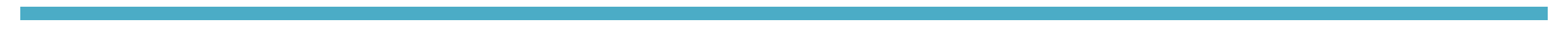 Nombre: Coordinación de Cementerio Municipal Teléfono: 341 413 03 00Domicilio: José Vasconcelos Calderón S/NCorreo-e: alejandro.lopez@ciudadguzman.gob.mxDatos Académicos Primaria: Clemente Orozco (1969 – 1975)Secundaria: Benito Juárez (1975 -1978)Bachillerato: Universidad de Guadalajara (1978 – 1981)Experiencia Laboral 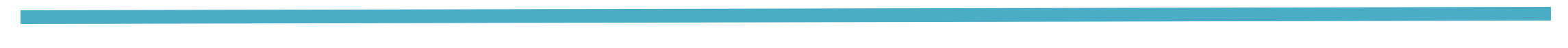 -Servidor Público en el Municipio de Zapotlán el Grande, Jalisco. Desde el 01 de octubre del año 2021.-HG FORESTALLogros destacadosCursos y Diplomados